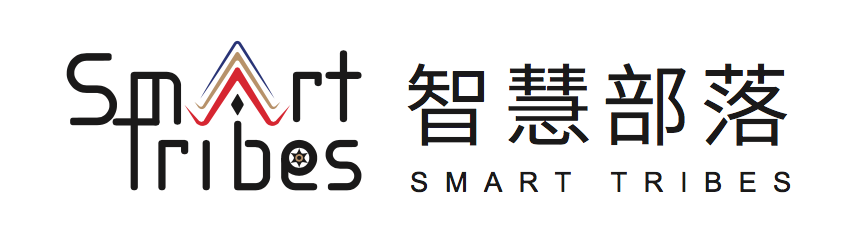 智慧部落數位生活體驗 - 秀姑巒溪金三角 踩線團由原住民族委員會主辦的『秀姑巒溪金三角踩線團』，主要是以3C數位提升部落族群為『智慧部落』在生活、產業、健康、學習等之體驗。『智慧部落』建置的目的是整合出跨部落合作的群聚發展模式，藉由提升部落健康照護、分享部落生活智慧、推動部落數位學習、輔導部落智慧行銷等面向，以智慧生活為發展軸心，結合物聯網及數位化工具，為部落族人形塑出多功能的文化場域，期能達到促進原鄉部落特色發展，提升部落生活品質的目的。參訪靜浦、奇美、港口等部落之阿美族文化角，運用智慧部落的導覽APP，體驗『智慧部落』之成果。本遊程將於7/16(日)至7/17(一)二日辦理部落客踩線團，在此誠摯的邀請您參加遊程的踩線團，除了免費招待您參加踩線團外，我們將提供1600元稿費，請您於踩線團結束後寫一篇心得文章，提供我們作為遊程宣傳。如蒙刊登於貴媒體版面，更希望您提供文章連結，感謝您的支持。集合地點：花蓮玉里站  集合時間：13:00~13:30報到 (請在時間內務必準時到達) 活動時間：7/16(日)13:00 ~ 20:30			7/17(一)08:00 ~14:40(花蓮瑞穗車站解散)踩線團內容： 7/16(日)7/17(一)媒體報名表（敬請於7/14星期四前回傳，以利後續作業！感恩！）─  ─  ─  ─　─  ─  ─  ─　─  ─  ─  ─　─  ─  ─  參加智慧部落數位生活體驗 - 秀姑巒溪金三角 踩線團如對踩線團有任何疑問，歡迎與我們聯繫，非常期待您的參與！承辦單位：社團法人台灣原住民族學院促進會 張  愈敬上　聯絡電話：049-2421167轉3 / 0930-782168（週一～週五9:00-18:00）mail : master@atipd.tw時間主題內容13:30報到（玉里車站）14:30-15:30智慧部落簡報放映影片進行簡報，提供永福野店下午茶15:30-17:00分享部落生活智慧 引導使用BEACON和掃描QRCODE進行文化體驗活動1.射箭體驗；2.學習使用八卦網等17:00-17:30推動部落數位學習 結合靜浦部落的部落地圖工作坊，看到智慧部落的數位設備可以提供給部落的學習資源17:30-18:30分享部落生活智慧 引導使用BEACON和掃描QRCODE進行文化體驗活動小米釀DIY18:30-19:30晚餐尬金包19:30-20:30阿美族文化交流莎娃綠岸工作坊時間主題內容08:00-08:30提升部落健康照護 參觀靜浦部落的生理量測 09:00-12:00輔導部落智慧行銷 體驗奇美部落漂漂河活動12:00-13:00阿美族風味餐奇美部落餐廳13:00-14:00分享與回饋14:40瑞穗車站解散姓名電話/手機媒體名稱e-mail身份證字號出生年/月/日